Form C8(Updated 5 February 2024)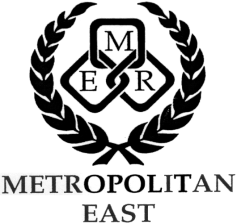 MEMO TO:		District Secretary			District ConvenorSTANDARD LETTER FOR REGIONAL TRIALSSport:Boys, Girls, CombinedAge Group / Year of BirthDate/s of Trial:Time:Trial Venue:Convenor Name:School:Phone:Email:Phone:Email:Officials Meeting:A meeting of team officials will be held atCatering:Delete the suggested options below not required for your memo.eg  A canteen will operate at the trial, a list of food items is attached.OR Bring own food as there are no facilities near the courts.Equipment:eg  Each team is required to supply ...........(eg leather match balls)OR All playing equipment will be supplied.OR Students will need to supply .............. personal equipment (eg bats, gloves, etc.)Shade:eg  There is adequate shade available at the field.OR Shade will be provided for all teamsOR No shade is available or provided. Teams should bring shade if required.Competitors:eg  Each District is invited to nominate one team of ......... players. 	(As per attached District Team Nomination Form) or Individual players are invited from schools to attend a Met East Regional Trial. In both instances a District Team Details Form (Form C10) is to be completed and returned to the Convenor by the due date listed.District Nomination Form:Each District Secretary must return to the District Convenor the Nomination of District Team to Attend Regional Trial (Form C9).Umpires:eg  Where possible, Association Umpires will be used for each game.  However, team officials may be called upon to assist in umpiring when their own team is not playing.OR  Team officials will be rostered on for umpiring duties.Trial:eg  Competition Draw: i.e. Pools or Round Robin or double elimination etc.OR  see draw attached.Selection
Procedures:As per MESSB Policy, one teacher from each district may be nominated as a member of the Selection Panel. Selections will be final and no further play-offs will be held.Competition
Rules:eg as per Touch Football Aust Ed 8 Rules.20 min game no half time, etc.First
Aid:Sports Medicine personnel will be available for the duration of the trial.Risk
Management:A Curriculum Activity Risk Assessment has been completed for this activity. Alternate Date:In the event that this trial is postponed due to inclement weather, the trial will be held on ../../2024. All other arrangements will remain the same.Forms:Please return all required District Paperwork forms:For Individual Trials:District Team/Individual Details Form to the Met East ConvenorFor Team Trials:Please return attached District Nomination/Team Details Forms to the Convenor no later than  /  / 2024 to the address as listed.Absent CompetitorsStudents wishing to apply for exemption from the regional trial but would like to be considered for selection in the Met Team are required to complete the Met East Absent Competitor Application Form. This form can be found on the Met East Website and must be fully completed and forwarded to the Met East Convenor prior to the commencement of play.State ChampionshipsDate / Venue:The QSS                  State Championship will be held on        at             .  The cost of the player levy will be approx. $        plus compulsory apparel.